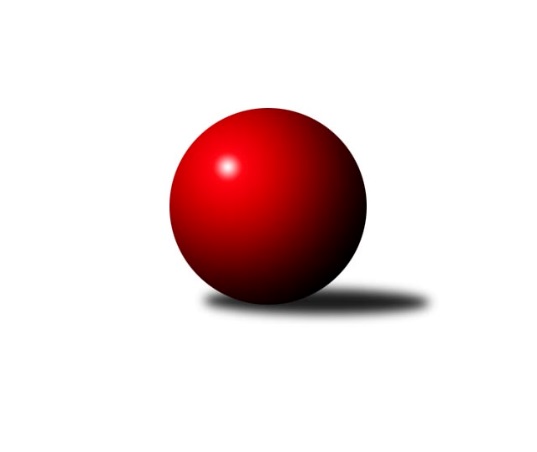 Č.3Ročník 2022/2023	1.10.2022Nejlepšího výkonu v tomto kole: 1671 dosáhlo družstvo: Kuželky Aš EKrajská soutěž 1.třídy KV 2022/2023Výsledky 3. kolaSouhrnný přehled výsledků:TJ Lomnice F	- Loko Cheb D 	8:4	1491:1468		28.9.SKK K.Vary B 	- Kuželky Aš D	4:8	1580:1621		1.10.Kuželky Aš E	- Kuž.Ji.Hazlov C	12:0	1671:1391		1.10.Kuž.Ji.Hazlov D	- Slovan K.Vary D	4:8	1479:1500		1.10.So.Útvina B	- TJ Šabina B	12:0	1624:1304		1.10.Tabulka družstev:	1.	Kuželky Aš E	3	3	0	0	33 : 3 	 	 1692	6	2.	Slovan K.Vary D	3	3	0	0	28 : 8 	 	 1539	6	3.	So.Útvina B	3	2	0	1	24 : 12 	 	 1522	4	4.	Kuželky Aš D	3	2	0	1	21 : 15 	 	 1612	4	5.	TJ Lomnice F	2	2	0	0	15 : 9 	 	 1468	4	6.	Loko Cheb D	3	1	0	2	18 : 18 	 	 1494	2	7.	TJ Šabina B	3	1	0	2	17 : 19 	 	 1396	2	8.	Kuž.Ji.Hazlov C	3	1	0	2	10 : 26 	 	 1479	2	9.	SKK K.Vary B	2	0	0	2	6 : 18 	 	 1524	0	10.	Kuželky Aš F	2	0	0	2	2 : 22 	 	 1532	0	11.	Kuž.Ji.Hazlov D	3	0	0	3	6 : 30 	 	 1452	0Podrobné výsledky kola:	 TJ Lomnice F	1491	8:4	1468	Loko Cheb D 	Ladislav Litvák	 	 205 	 210 		415 	 2:0 	 399 	 	211 	 188		Jiří Vácha	Kateřina Maňáková	 	 145 	 168 		313 	 0:2 	 329 	 	165 	 164		Pavel Feksa	Jan Ritschel	 	 158 	 176 		334 	 0:2 	 410 	 	193 	 217		Adolf Klepáček	Ludvík Maňák	 	 212 	 217 		429 	 2:0 	 330 	 	178 	 152		Yvona Maškovározhodčí: Josef KoňarikNejlepší výkon utkání: 429 - Ludvík Maňák	 SKK K.Vary B 	1580	4:8	1621	Kuželky Aš D	Blanka Martinková	 	 206 	 225 		431 	 2:0 	 425 	 	197 	 228		Václav Buďka	Jiří Gabriško	 	 198 	 214 		412 	 2:0 	 364 	 	174 	 190		František Repčík	Jiří Mitáček st.	 	 182 	 184 		366 	 0:2 	 422 	 	206 	 216		Marie Hertelová	Miroslav Špaček	 	 190 	 181 		371 	 0:2 	 410 	 	209 	 201		Václav Viewegrozhodčí: Václav ŠnajdrNejlepší výkon utkání: 431 - Blanka Martinková	 Kuželky Aš E	1671	12:0	1391	Kuž.Ji.Hazlov C	František Mazák ml.	 	 224 	 214 		438 	 2:0 	 356 	 	182 	 174		Ludmila Harazinová	Jiří Plavec	 	 213 	 195 		408 	 2:0 	 348 	 	173 	 175		Tomáš Tuček *1	Vladimír Míšanek	 	 224 	 195 		419 	 2:0 	 362 	 	175 	 187		Veronika Fantová	František Mazák st.	 	 213 	 193 		406 	 2:0 	 325 	 	170 	 155		Nela Zadražilovározhodčí: František Mazák st.střídání: *1 od 51. hodu Miloš PekaNejlepší výkon utkání: 438 - František Mazák ml.	 Kuž.Ji.Hazlov D	1479	4:8	1500	Slovan K.Vary D	Nikol Jurdová *1	 	 156 	 172 		328 	 0:2 	 404 	 	217 	 187		František Korbel	Veronika Fajtová	 	 174 	 168 		342 	 0:2 	 386 	 	180 	 206		Lukáš Zeman	Miroslava Utikalová	 	 178 	 163 		341 	 2:0 	 319 	 	154 	 165		Zdeněk Kříž ml.	Pavel Benčík	 	 228 	 240 		468 	 2:0 	 391 	 	205 	 186		Robert Žaludrozhodčí: Pavel Repčíkstřídání: *1 od 51. hodu Miroslav JurdaNejlepší výkon utkání: 468 - Pavel Benčík	 So.Útvina B	1624	12:0	1304	TJ Šabina B	Karel Pejšek	 	 190 	 189 		379 	 2:0 	 349 	 	172 	 177		Patricia Bláhová	Antonín Čevela	 	 197 	 213 		410 	 2:0 	 320 	 	147 	 173		Michaela Pešková	Petr Bubeníček	 	 193 	 195 		388 	 2:0 	 272 	 	143 	 129		Tereza Lorenzová	Filip Kalina	 	 210 	 237 		447 	 2:0 	 363 	 	203 	 160		Aleš Lenomarrozhodčí: Josef ČervenkaNejlepší výkon utkání: 447 - Filip KalinaPořadí jednotlivců:	jméno hráče	družstvo	celkem	plné	dorážka	chyby	poměr kuž.	Maximum	1.	Ludvík Maňák 	TJ Lomnice F	443.00	309.5	133.5	6.5	1/1	(457)	2.	Vladimír Míšanek 	Kuželky Aš E	434.75	286.8	148.0	9.0	2/2	(443)	3.	František Mazák  st.	Kuželky Aš E	431.50	304.5	127.0	7.0	2/2	(460)	4.	Marie Hertelová 	Kuželky Aš D	428.75	303.8	125.0	6.8	2/2	(460)	5.	Pavel Benčík 	Kuž.Ji.Hazlov D	424.25	291.3	133.0	10.5	2/2	(468)	6.	František Mazák  ml.	Kuželky Aš E	420.50	291.5	129.0	7.0	2/2	(438)	7.	Adolf Klepáček 	Loko Cheb D 	418.67	288.0	130.7	8.3	3/3	(456)	8.	Jiří Plavec 	Kuželky Aš E	414.50	289.8	124.8	14.3	2/2	(424)	9.	Filip Kalina 	So.Útvina B	411.50	286.0	125.5	8.3	2/2	(447)	10.	Václav Hlaváč  ml.	Slovan K.Vary D	408.00	284.5	123.5	8.5	2/3	(415)	11.	Václav Vieweg 	Kuželky Aš D	408.00	286.3	121.8	10.3	2/2	(424)	12.	Miloš Peka 	Kuž.Ji.Hazlov C	407.50	282.0	125.5	10.0	2/2	(410)	13.	Radovan Duhai 	Kuželky Aš F	402.50	289.0	113.5	13.0	2/2	(416)	14.	Blanka Martinková 	SKK K.Vary B 	399.00	296.0	103.0	17.5	2/2	(431)	15.	František Korbel 	Slovan K.Vary D	397.67	295.3	102.3	14.0	3/3	(404)	16.	Karel Pejšek 	So.Útvina B	389.50	281.5	108.0	6.8	2/2	(399)	17.	Stanislav Květoň 	TJ Šabina B	388.50	269.5	119.0	8.0	2/3	(400)	18.	Ladislav Litvák 	TJ Lomnice F	388.00	279.0	109.0	12.0	1/1	(415)	19.	František Repčík 	Kuželky Aš D	386.75	274.0	112.8	10.3	2/2	(438)	20.	Karel Stehlík 	Kuželky Aš F	383.00	291.0	92.0	14.5	2/2	(391)	21.	Jaroslav Palán 	So.Útvina B	382.50	286.5	96.0	12.5	2/2	(410)	22.	Lukáš Zeman 	Slovan K.Vary D	381.67	274.7	107.0	11.7	3/3	(395)	23.	Nikola Stehlíková 	Kuželky Aš F	381.00	267.0	114.0	13.5	2/2	(423)	24.	Jan Bartoš 	Kuž.Ji.Hazlov C	380.50	285.5	95.0	15.5	2/2	(395)	25.	Jiří Mitáček  st.	SKK K.Vary B 	375.00	288.0	87.0	20.0	2/2	(384)	26.	Zdeněk Kříž  ml.	Slovan K.Vary D	372.00	270.5	101.5	15.5	2/3	(425)	27.	Aleš Lenomar 	TJ Šabina B	369.50	265.0	104.5	14.0	2/3	(376)	28.	Patricia Bláhová 	TJ Šabina B	368.33	266.3	102.0	11.0	3/3	(395)	29.	Miroslav Špaček 	SKK K.Vary B 	366.50	265.5	101.0	11.5	2/2	(371)	30.	Yvona Mašková 	Loko Cheb D 	363.50	264.5	99.0	15.5	2/3	(397)	31.	Veronika Fantová 	Kuž.Ji.Hazlov C	362.00	262.5	99.5	13.0	2/2	(362)	32.	Miroslava Utikalová 	Kuž.Ji.Hazlov D	350.50	250.0	100.5	13.0	2/2	(360)	33.	Jan Ritschel 	TJ Lomnice F	349.00	249.0	100.0	13.0	1/1	(364)	34.	Pavel Feksa 	Loko Cheb D 	348.33	266.0	82.3	20.7	3/3	(378)	35.	Veronika Fajtová 	Kuž.Ji.Hazlov D	347.75	254.8	93.0	16.0	2/2	(355)	36.	Miroslav Jurda 	Kuž.Ji.Hazlov D	339.50	252.5	87.0	17.5	2/2	(354)	37.	Michaela Pešková 	TJ Šabina B	339.00	236.0	103.0	14.7	3/3	(351)	38.	Kateřina Maňáková 	TJ Lomnice F	288.00	213.0	75.0	25.5	1/1	(313)	39.	Tereza Lorenzová 	TJ Šabina B	275.00	204.5	70.5	26.0	2/3	(278)		Václav Buďka 	Kuželky Aš D	425.00	291.0	134.0	8.0	1/2	(425)		Jiří Gabriško 	SKK K.Vary B 	412.00	291.0	121.0	10.0	1/2	(412)		Antonín Čevela 	So.Útvina B	410.00	286.0	124.0	7.0	1/2	(410)		Pavel Pokorný 	Loko Cheb D 	403.00	299.0	104.0	11.0	1/3	(403)		Jiří Vácha 	Loko Cheb D 	399.00	284.0	115.0	9.0	1/3	(399)		František Mazák  nejml.	Kuželky Aš E	399.00	287.0	112.0	10.0	1/2	(399)		Petr Bubeníček 	So.Útvina B	394.00	284.0	110.0	8.0	1/2	(400)		Robert Žalud 	Slovan K.Vary D	391.00	268.0	123.0	9.0	1/3	(391)		Vojtěch Mazák 	Kuželky Aš F	381.00	277.0	104.0	18.0	1/2	(381)		Tomáš Tuček 	Kuž.Ji.Hazlov C	381.00	316.0	65.0	25.0	1/2	(381)		Ludmila Harazinová 	Kuž.Ji.Hazlov C	356.00	251.0	105.0	15.0	1/2	(356)		Irena Balcarová 	SKK K.Vary B 	354.00	275.0	79.0	23.0	1/2	(354)		Anna Davídková 	Kuželky Aš D	352.00	262.5	89.5	15.5	1/2	(356)		Štěpán Drofa 	Kuželky Aš F	350.00	270.0	80.0	14.0	1/2	(350)		Nela Zadražilová 	Kuž.Ji.Hazlov C	344.50	257.5	87.0	19.5	1/2	(364)		Ivan Rambousek 	Loko Cheb D 	342.00	246.0	96.0	11.0	1/3	(342)		Nikol Jurdová 	Kuž.Ji.Hazlov D	326.00	246.0	80.0	19.0	1/2	(326)		Josef Jančula 	Loko Cheb D 	310.00	250.0	60.0	27.0	1/3	(310)		Monika Hejkalová 	So.Útvina B	283.00	205.0	78.0	27.0	1/2	(283)Sportovně technické informace:Starty náhradníků:registrační číslo	jméno a příjmení 	datum startu 	družstvo	číslo startu
Hráči dopsaní na soupisku:registrační číslo	jméno a příjmení 	datum startu 	družstvo	3614	Antonín Čevela	01.10.2022	So.Útvina B	Program dalšího kola:4. kolo8.10.2022	so	9:00	SKK K.Vary B  - Slovan K.Vary D	8.10.2022	so	11:00	Kuželky Aš F - So.Útvina B	8.10.2022	so	12:30	TJ Lomnice F - Kuž.Ji.Hazlov D	8.10.2022	so	14:00	Kuž.Ji.Hazlov C - TJ Šabina B				Kuželky Aš D - -- volný los --	9.10.2022	ne	10:00	Loko Cheb D  - Kuželky Aš E	Nejlepší šestka kola - absolutněNejlepší šestka kola - absolutněNejlepší šestka kola - absolutněNejlepší šestka kola - absolutněNejlepší šestka kola - dle průměru kuželenNejlepší šestka kola - dle průměru kuželenNejlepší šestka kola - dle průměru kuželenNejlepší šestka kola - dle průměru kuželenNejlepší šestka kola - dle průměru kuželenPočetJménoNázev týmuVýkonPočetJménoNázev týmuPrůměr (%)Výkon1xPavel BenčíkKuž.Ji.Hazlov D4682xPavel BenčíkKuž.Ji.Hazlov D122.414682xFilip KalinaÚtvina B4472xFilip KalinaÚtvina B119.534471xFrantišek Mazák ml.Kuželky Aš E4382xLudvík MaňákLomnice F116.074291xBlanka MartinkováSKK K.Vary B4311xLadislav LitvákLomnice F112.284152xLudvík MaňákLomnice F4292xAdolf KlepáčekLoko Cheb D110.934101xVáclav BuďkaKuželky Aš D4251xBlanka MartinkováSKK K.Vary B110.68431